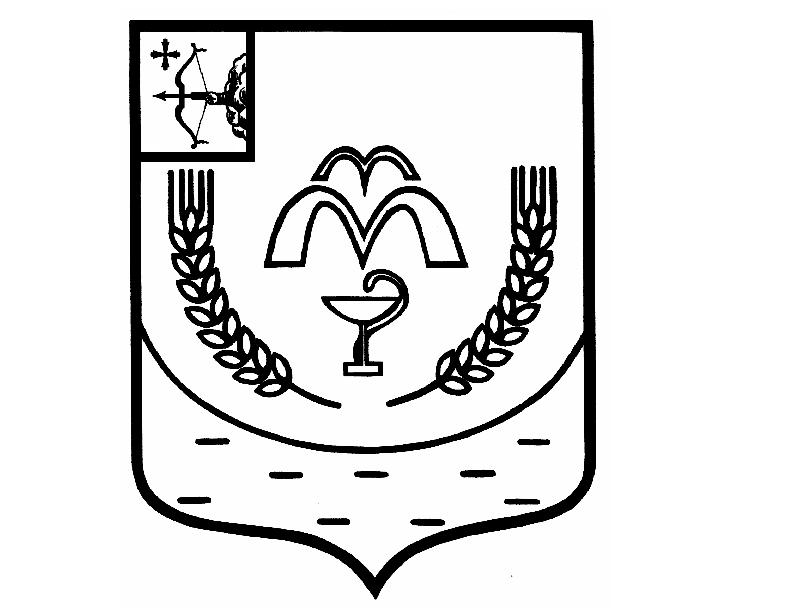 КУМЕНСКАЯ РАЙОННАЯ ДУМАШЕСТОГО СОЗЫВАРЕШЕНИЕот 19.09.2023 № 20/117пгт КуменыОб утверждении порядков (методик) распределения межбюджетных трансфертов бюджетам поселений из районного бюджетаНа основании статьи 142 Бюджетного кодекса Российской Федерации, статей 18, 55 Положения о бюджетном процессе в Куменском районе, утвержденного решением Куменской районной Думы от 29.04.2014 № 27/242 Куменская районная Дума РЕШИЛА:1. Утвердить Порядок (методика) распределения иных межбюджетныхтрансфертов бюджетам поселений по итогам проведения конкурса «Экологически чистый населенный пункт». Приложение 1.2. Настоящее решение вступает в силу в соответствии с действующим законодательством.ПредседательКуменской районной Думы	А.А. МашковцеваГлава Куменского района	И.Н. Шемпелев								Приложение № 1								к решению районной Думы								от 19.09.2023 № 20/117Порядок (методика) распределения иных межбюджетных трансфертов бюджетам поселений по итогам проведения конкурса «Экологически чистый населенный пункт»1. Порядок (методика) определяет распределение иных межбюджетных трансфертов бюджетам поселений по итогам проведения конкурса «Экологически чистый населенный пункт» между бюджетами городских и сельских поселений.2. Объем иных межбюджетных трансфертов бюджетам поселений определяется в соответствии постановлением администрации Куменского района от 11.10.2022 № 526 по итогам конкурса «Экологически чистый населенный пункт». Итоги конкурса подводятся на основании положения о районном конкурсе «Экологически чистый населенный пункт», в соответствии с критериями оценки районного конкурса «Экологически чистый населенный пункт».3. Перечисление иных межбюджетных трансфертов производится на основании постановления администрации Куменского района.